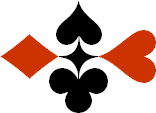 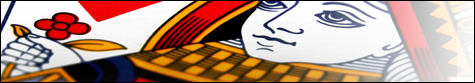 Serie 09 boekje 04 - West opent op 1 niveau Bied beide handen  
© Bridge OfficeAuteur: Thijs Op het Roodt

U bent altijd West en uw partner is Oost.Indien niet anders vermeld passen Noord en Zuid.Is het spelnummer rood dan bent u kwetsbaar.Wanneer oost of west past, is de bieding afgelopen.Na het eerste boekje vonden de cursisten dit zo leuk, dat ik maar de stoute schoenen heb aangetrokken en meerdere van deze boekjes ben gaan schrijven.

Het enthousiasme van de cursisten heeft mij doen besluiten om deze boekjes gratis aan iedereen die ze wil hebben, beschikbaar te stellen.

Ik heb bewust in eerste instantie geen antwoorden bij de boekjes gemaakt. Maar op veler verzoek toch met antwoorden.Ik zou het waarderen, wanneer u mijn copyright zou laten staan.

Mocht u aan of opmerkingen hebben, laat het mij dan weten.Ik wens u veel plezier met deze boekjes.
1♠A976Noord

West     OostZuid♠10531053♥VB9Noord

West     OostZuid♥AH82AH82♦1085Noord

West     OostZuid♦99♣AHVNoord

West     OostZuid♣B10532B105321616888
Bieding West

Bieding West
Bieding Oost
Bieding Oost
Bieding Oost
11223344556677889910102♠72Noord

West     OostZuid♠AB853AB853♥96Noord

West     OostZuid♥AV752AV752♦AVB97Noord

West     OostZuid♦--♣AB42Noord

West     OostZuid♣108610861212111111
Bieding West

Bieding West
Bieding Oost
Bieding Oost
Bieding Oost
11223344556677889910103♠AB86Noord

West     OostZuid♠HV9HV9♥HV2Noord

West     OostZuid♥B10973B10973♦V3Noord

West     OostZuid♦HB42HB42♣ A1094Noord

West     OostZuid♣HH1616131313
Bieding West

Bieding West
Bieding Oost
Bieding Oost
Bieding Oost
11223344556677889910104♠H72Noord

West     OostZuid♠AB63AB63♥A7Noord

West     OostZuid♥33♦B7542Noord

West     OostZuid♦10831083♣A86Noord

West     OostZuid♣HV1054HV10541212101010
Bieding West

Bieding West
Bieding Oost
Bieding Oost
Bieding Oost
11223344556677889910105♠VB1083Noord

West     OostZuid♠55♥64Noord

West     OostZuid♥V10532V10532♦AHV10Noord

West     OostZuid♦64326432♣H8Noord

West     OostZuid♣A63A631515666
Bieding West

Bieding West
Bieding Oost
Bieding Oost
Bieding Oost
11223344556677889910106♠AB5Noord

West     OostZuid♠432432♥A95Noord

West     OostZuid♥H82H82♦B4Noord

West     OostZuid♦H8H8♣A9732Noord

West     OostZuid♣VB854VB8541414999
Bieding West

Bieding West
Bieding Oost
Bieding Oost
Bieding Oost
11223344556677889910107♠HNoord

West     OostZuid♠AB84AB84♥9865Noord

West     OostZuid♥HV10HV10♦HV53Noord

West     OostZuid♦987987♣HVB6Noord

West     OostZuid♣8428421414101010
Bieding West

Bieding West
Bieding Oost
Bieding Oost
Bieding Oost
11223344556677889910108♠HV87Noord

West     OostZuid♠A53A53♥AH876Noord

West     OostZuid♥9393♦104Noord

West     OostZuid♦98729872♣H6Noord

West     OostZuid♣V943V9431515666
Bieding West

Bieding West
Bieding Oost
Bieding Oost
Bieding Oost
11223344556677889910109♠AH82Noord

West     OostZuid♠BB♥1062Noord

West     OostZuid♥V93V93♦H63Noord

West     OostZuid♦A10872A10872♣V108Noord

West     OostZuid♣653265321212777
Bieding West

Bieding West
Bieding Oost
Bieding Oost
Bieding Oost
112233445566778899101010♠HVB6Noord

West     OostZuid♠9494♥AB9Noord

West     OostZuid♥H6H6♦V83Noord

West     OostZuid♦AH10762AH10762♣A87Noord

West     OostZuid♣B64B641717111111
Bieding West

Bieding West
Bieding Oost
Bieding Oost
Bieding Oost
1122334455667788991010